Studienævn for Litteraturvidenskab og KulturstudierDagsorden for studienævnsmøde den 11. november 2020 kl. 10.15-12.00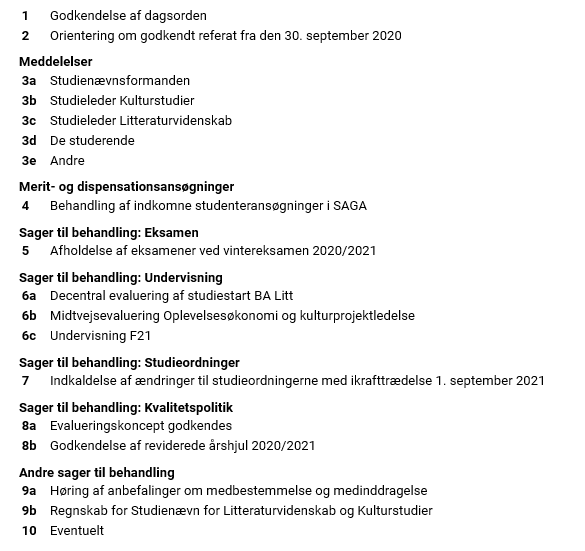 